ZPRAVODAJ ZŠ STARÉ MĚSTO             září 2021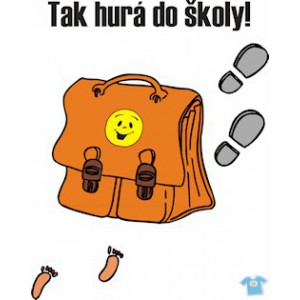                                              POZOR! POZOR! 2.9 – 3.9. změna rozvrhu – 1. + 2. třída konec vyučování  11:45 hod.			         3. + 4. +5. třída konec vyučování 12:40 hod.Od 6.9. už pojedeme dle rozvrhu.V pátek 3.9.  nám začíná  PLAVECKÝ VÝCVIK  V           MOHELNICI       /10 lekcí, další lekce 10.9., 17.9., 24.9./.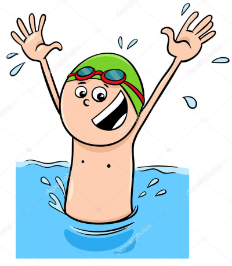  Odjíždíme v 7.30 hod., návrat do 11.00 hod., poté bude probíhat výuka. Věci prosím nachystejte do dvou batohů /učení a zvlášť plavání/.        S sebou: plavky, ručník, mýdlo, sáček na plavky, malá svačinka a pití,                       kdo potřebuje, může mít i plavecké brýle /ne na potápění/.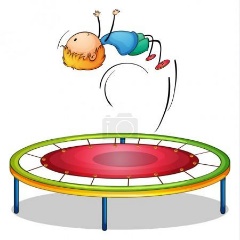        Nebrat: náušnice, řetízky, cenné předměty. V pondělí 27.9. navštívíme trampolínové centrum JUMP FAMILY v OC CITY OLOMOUC. Nezapomeňte na svačinku, pití a vhodné převlečení - tričko, tepláky a hlavně protiskluzové ponožky/ možnost zakoupení PEPCO/. Vybíráme  350,- KčV pondělí 27.9. v 17.00 hod. se společně sejdeme v SOKOLOVNĚ , kde proběhne SVATOVÁCLAVSKÁ SLAVNOST, můžete se těšit i na soutěže, opékání a v 19:00 hod. /po setmění/ na LAMPIONOVÝ PRŮVOD.   V úterý 28.9. - státní svátek.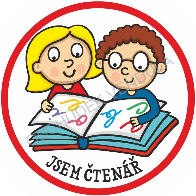 Ve čtvrtek 30.9. v 16:00 hod. budou v Sokolovně ve Starém Městě naši už druháčci „PASOVÁNI  NA ČTENÁŘE“. Bližší info bude podáno dle vládního nařízení.V průběhu měsíce září nebo října je pro 4.+5. třídu naplánovaný poznávací výlet do matičky měst PRAHY /předpokládaná cena 500,-Kč/. Další informace budou upřesněny.              „VŠEM PŘEJEME ÚSPĚŠNÝ START DO NOVÉHO ŠKOLNÍHO ROKU“